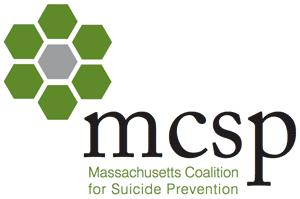 2015 Membership Application for the Massachusetts Coalition for Suicide PreventionThe Massachusetts Coalition for Suicide Prevention is now a membership organization, with an annual dues structure that will generate revenue sufficient to cover many of the key advocacy activities of the coalition. There are two key reasons for this change:  In these uncertain financial times, we cannot depend upon funding solely through the Massachusetts State Department of Public Health for all coalition-related activities.  There have been significant changes to the advocacy/lobbying regulations that require revenue apart from public funds in order to insure that our coalition has a continuing voice in shaping suicide prevention policy and to continue the education of our legislators on this important issue.  Become a member of   the leading Massachusetts suicide prevention collaboration and enjoy these benefits: Be a voice /play a role in shaping suicide prevention policyParticipate in educating legislators and other policy makers on suicide prevention and related issuesOpportunities to network with other individuals and organizations who are committed to reducing the incidence of suicideIncreased access to suicide prevention experts throughout the stateListing as member on the coalition website with organizational website/contact informationOrganizational scholarships to the annual conference (see descriptions, above)Individual discounts to the annual conference (see descriptions, above)Use of the Coalition Listserve to quickly connect with other coalition members on topics of importanceNotification of all Coalition meetings, trainings, state house event and state conference Memberships are effective for a calendar year (January through December)Instructions for becoming a member of the Massachusetts Coalition for Suicide Prevention Complete the application for MCSP membership form (attached) Submit completed application form, along with payment, to:Massachusetts Coalition for Suicide Preventionc/o Jennifer Kelliher, Managing Director945 Concord StFramingham, MA 01701Questions regarding membership should be directed to our Managing Director Email: JKelliher@MassPreventsSuicide.orgPhone: (617)-297-8774 Membership fee is on a sliding scale.Please submit the appropriate amount for your organization.Lead Membership* $1,000 annual dues for organizations with annual revenues that exceed $1,000,00010 memberships per organization5 scholarships to annual conferenceAssociate Membership*$500 annual dues for organizations with annual revenues between $250,000 and $1,000,000 5 memberships per organization3 scholarships to annual conferenceCorporate Membership*$250 annual dues for organizations with annual revenues under $250,0003 memberships per organization2 scholarships to annual conferenceIndividual Memberships*$25 dues per member50% discount on fee for annual conference*The equivalent of 30% of annual dues will be provided to a regional coalition if designated by the organization and/or individual2015 Membership Application for the Massachusetts Coalition for Suicide PreventionName of individual member/organizational contact:	_______________________________________________Organization Name:	_______________________________________________________________________Mailing Address:  Street: _____________________________________ City: ____________________ State: ________  Zip: _______Other contact information:Business Phone: (___)__________________  	Cell Phone: (___)_________________________Email________________________________	Website (if applicable)_____________________Names and email addresses for organization memberships that apply for your organization:1.	_______________________________________________________________________________________2.	_______________________________________________________________________________________3.	_______________________________________________________________________________________4.	_______________________________________________________________________________________5.	_______________________________________________________________________________________6.	_______________________________________________________________________________________7.	_______________________________________________________________________________________8.	_______________________________________________________________________________________9.	_______________________________________________________________________________________10.	_______________________________________________________________________________________Indicate the regional coalition (if any) in which you/your organization participates: 	_______________________Please return this form, along with payment (checks should be made out to the Association for Behavioral Healthcare, with a memo line indicating MCSP membership dues) to:Massachusetts Coalition for Suicide Preventionc/o Jennifer Kelliher, Managing Director 945 Concord St, Framingham, MA 01701